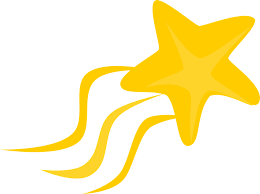                                               PANEVĖŽIO ALFONSO LIPNIŪNO PROGIMNAZIJATALENTŲ ŠOU„KYLANČIOS ŽVAIGŽDĖS-2018“Šio renginio tikslas – leisti mokiniams atskleisti ir parodyti save, pristatyti savo galimybes. Leisti realizuoti save, didinti jų užimtumą.UŽDAVINIAI:  Skatinti mokinius atskleisti kūrybinius, meninius, muzikinius gebėjimus, ugdant pasitikėjimą savimi, pilietiškumą ir puoselėjant mokinių saviraišką. Didinti mokinių kūrybiškumą, entuziazmą, kūrybines pastangas bei saviraiškos laisvę, sudarant sąlygas kūrybinių idėjų realizavimui. Ugdyti mokinių meninę brandą ir kompetenciją, estetinį suvokimą, sceninę kultūrą, keliant dalyvių meninį lygį. Aktyvinti mokinių kūrybinę veiklą, skatinant moksleivius dalintis patirtimi, meniniais ieškojimais. Puoselėti mokinių pasitikėjimą savimi, didinant jaunimo tarpusavio bendradarbiavimą.DALYVIAI:1 – 8 klasių mokiniai, mokytojaiLAIKAS, VIETA:2018 m. balandžio 26 d. (ketvirtadienis), 12.00 val. (po keturių pamokų) progimnazijos  aktų salėje.KITA INFORMACIJA:Gali būti parengti ir pristatyti individualūs bei kolektyviniai pasirodymai.Dalyviai gali turi paruošti estetišką pasirodymą, kuriame atsiskleistų  įvairių meno krypčių (muzikos, dainavimo, choreografijos, dizaino, teatro, eilių skaitymo  ir kt.) talentas. Suteikiama visiška meninė laisvė.Pasirodymo trukmė 3 – 5 minutės.Dalyviai turi iš anksto užsiregistruoti pas muzikos mokytoją Loretą Palavenienę arba pas socialinę pedagogę Vaidą Imbrasienę.Visi Talentų šou „Kylančios žvaigždės“ dalyviai apdovanojami padėkos raštais.RENGINIO  VEDĖJA:5b klasės mokinė Emilija ImbrasaitėORGANIZATORIAI:Muzikos mokytoja metodininkė Loreta PalavenienėSocialinė pedagogė Vaida Imbrasienė Pradinių klasių mokytoja metodininkė Vaida KielienėTechnologijų mokytojas metodininkas Alminas RaišelisDalyvauk talentų šou „Parodyk save!“